Christmas Themed Walk to SchoolTuesday 18th DecemberThe South Yorkshire STARS project is all about getting active on your way to and from school.  To celebrate all that is good about walking, we would like everyone who can, to join us on a special Christmas themed walk to school day starting from Penistone Train Station then on to school. Pupils will need to wear school uniform but are invited to wear their Christmas jumpers or Christmas accessories (like hats, headbands, tinsel etc.) as part of the themed walk along the TPT. There will be one walking route to school, as shown on the map below.  The walk will start from the Trans Pennine Trail adjacent to the train station. We will have one pick up location on Green Rd at the entrance to the TPT indicated on the map below by a blue dot. The walk will start at 08:30, we’re asking parents to arrive a few minutes earlier so we can register children and be in with a chance of winning some STARS branded goodies. We are not able to wait for people to join us so please arrive on time to ensure that we arrive at school ready for the start of the school day. One lucky participant will win a selection of Active Travel essentials!!! Just make sure your child is registered on the day of the walk. Parents are still responsible for their children getting to school safely! Springvale Primary staff Mr Venus & Mr McClure will be joining us on the led walk along with Dave Atherton from South Yorkshire Stars. It would be great if you could join us!Dave Atherton, Active Travel Officer for Barnsley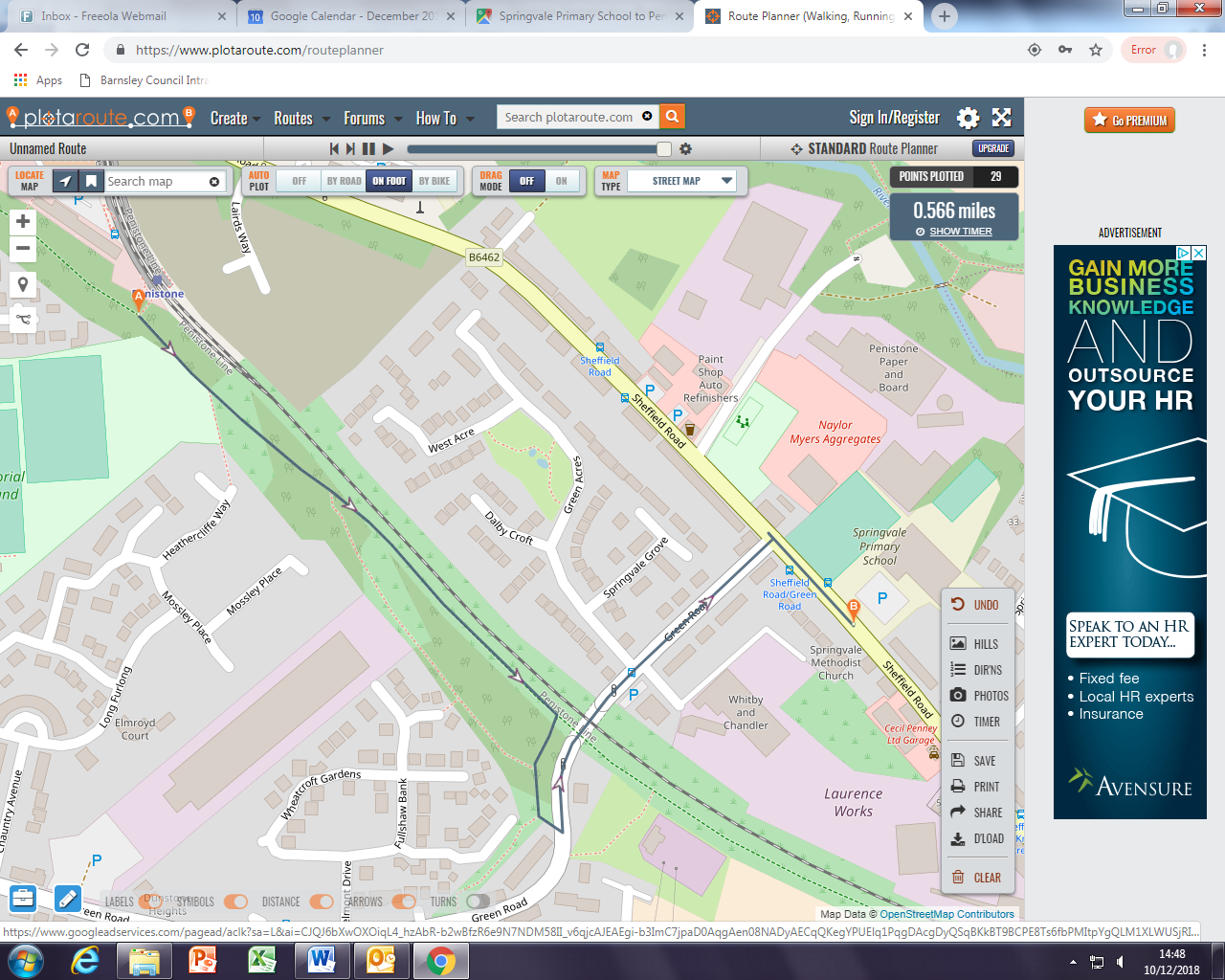 